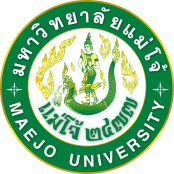 หนังสือยินยอมจากผู้ปกครอง							เขียนที่………................………....……หมู่ที่……………							ตำบล…………..............…… อำเภอ……………………..							จังหวัด…………………....รหัสไปรษณีย์……......……...					วันที่……………เดือน………………………..พ.ศ…………………เรื่อง	ให้ความยินยอมให้นักศึกษาไปปฏิบัติสหกิจศึกษาเรียน	ข้าพเจ้า………………………...............…………................….....................พักอยู่บ้านเลขที่……...........................................ตำบล……….........................อำเภอ…...............................................……จังหวัด…...................................รหัสไปรษณีย์…….......……เกี่ยวข้องเป็น………….......................…..ของ (นาย/นาง/นางสาว)………….............................................................…………............…รหัสนักศึกษา………....…….......……….นักศึกษาสาขาวิชา…………...................................................คณะ.......................................... มหาวิทยาลัยแม่โจ้  ยินดีอนุญาตให้นักศึกษาไปปฏิบัติสหกิจศึกษาในตำแหน่ง..............................................................................ณ....................................................................................................................................................................................................ที่อยู่สถานประกอบการ..................................................................................................................................................................ตั้งแต่วันที่...... 1 กรกฎาคม 2567 ................ถึงวันที่............... 20 ตุลาคม  2567.............................................................	หาก (นาย/นางสาว)……………………………............………………….....……........................................….ได้รับเหตุการณ์ใด ดังต่อไปนี้อุบัติเหตุหรืออันตรายใดๆ ระหว่างการปฏิบัติงานสหกิจศึกษา ในสถานประกอบการ ไม่ว่าจะเกิดขึ้นเพราะเหตุสุดวิสัยหรือเพราะความประมาทเลินเล่อ กรณีได้มีการติดโรคระบาดร้ายแรง ระหว่างการปฏิบัติงานสหกิจศึกษา ในสถานประกอบการ		ข้าพเจ้าจะไม่ดำเนินคดีกับอาจารย์ หลักสูตร คณะฯ  มหาวิทยาลัย และสถานประกอบการรวมถึงเจ้าหน้าที่ที่เกี่ยวข้องในทางแพ่งและอาญา รวมทั้งกฎหมายอื่นอันอาจจะฟ้องร้องได้โดยอาศัยบทบัญญัติของกฎหมายนั้นๆ ด้วยในกรณีที่ (นาย/นางสาว)……………………………......…………...…….………………………..ได้ทำให้เกิดความเสียหายขึ้นแก่ทรัพย์สินที่ใช้ในการปฏิบัติสหกิจศึกษาโดยพละการ ข้าพเจ้ายินยอมชดใช้ค่าเสียหายดังกล่าวทั้งสิ้น                                                 		ลงชื่อ……………………………..........…………………….ผู้ให้ความยินยอม				 	          	(…………………………………………...............…………..)					     	ลงชื่อ…………………………………………………......…….พยาน					      	(……………………………………………...............………..)ความคิดเห็นของอาจารย์ที่ปรึกษา         	อนุญาต	  ไม่อนุญาต  เนื่องด้วย ..........................................................................................................................................	.....................................................................................................................................................................................						ลงนาม.........................................................อาจารย์ที่ปรึกษา					 	     (..............................................................)		    				         วันที่................../................../...........